GIBIN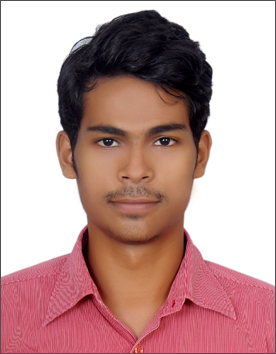 GIBIN.364604@2freemail.com  SUMMARYAn Electronics and Telecom Engineer graduated from Mumbai University and having an overall 9 months of experience in Node Management, performing skilled activities on client’s on-site nodes and performing Channel Addition on the existing SDH links under DWDM technology.Ingenious, industrious and keen to learn new technologies, methodologies, strategies and processes.CARRIER OBJECTIVE Obtain leadership position applying creative problem solving and lean management skills, to achieve optimum utilization of its resources and maximum profits.EDUCATIONWORK EXPERIENCEField Engineer                                                                                     July,2016 to CurrentECI Telecom India Pvt. Ltd., Mumbai-59 Key Responsibilities: -  Hands-on experience in the Element Management System and Network Management System.Commissioning of New Nodes to the network.Retrieving the database from the live node for testing in Lab. Managing nodes on the EMS and NMS.Addition of newer channels on the already existing Synchronous Digital Hierarchy under the Dense Wavelength Division Multiplexing technology.  Performing various skilled activities on the unmanaged nodes at the client’s on-site node.Managing nodes in local physical environment with the Embedded versions, databases of the actual live nodes and estimation of error therein.Simulation of any virtual node setup into physical node setup in Lab.  Providing help support to other field engineers dispatched on-site.  TECHNICAL SKILLSProgramming Languages: C, JAVADatabases: MySQLOperating System: Kali Linux, Windows XP Switching Technologies (Layer 2 & Layer 3)Distance Vector Routing Protocols, Link State Routing ProtocolsKnowledge of LAN, WAN and wireless technologiesEXTRA-CURRICULARWelfare Head of Students Council 2015-2016Secured 2rd position in Inter-College Cultural Festival for Fashion Show in the year 2015-2016.Secured 1st position in Inter-College Cultural festival for Fashion Show in the year 2013-2014.Participated in All India Technical Paper Presentation 2013PROJECTSDUAL AUTHENTICATION INDUSTRIAL PERSON ACCESS SYSTEMDuration: Sept 2015 - Mar 2016Team Size: 4Role Played: Developer and TesterSkills Used: C  The main objective of this project is to provide two level of authorization, to secure given environment from intruders, to create a layered defence from any unauthorized person trying to access a given system preventing fraudulent activities.STRENGTHSGood oral, written & presentation skillsA high tolerance of stress and enjoys responsibilitiesQuick learner with good grasping abilityAction-oriented and result-focusedLead & work as a team in an organized wayGreat time management skillPERSONAL DETAILDate of Birth: 26th August 1994Sex & Status: Male & SingleNationality: IndianLanguages Known: English, HindiDECLARATIONI hereby declare that the above-mentioned information is true up to best of my knowledge.QualificationUniversity/BoardYearScoreB.E.MUMBAI UNIVERSITY2016CGPIH.S.C.MAHARASTRA BOARD2012S.S.C.MAHARASTRA BOARD2010